IZBOR UČBENIKOV ZA ŠOLSKO LETO 2016/20171. RAZRED2. RAZRED3. RAZRED4. RAZRED5. RAZRED6. RAZRED7. RAZRED8. RAZRED9. RAZREDnazivpredmet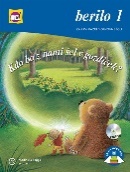 V. Medved Udovič, T. Jamnik, J. Ciber Gruden: BERILO 1, KDO BO Z NAMI ŠEL V GOZDIČEK?, berilo, založba MKZSlovenščinanazivpredmet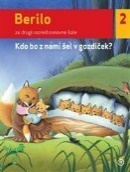 V. Medved Udovič, T. Jamnik, J. Ciber Gruden: BERILO 2, KDO BO Z NAMI ŠEL V GOZDIČEK?, berilo, založba MKZSlovenščinanazivpredmet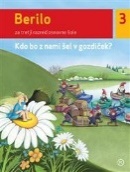 V. Medved Udovič, T. Jamnik, J. Ciber Gruden: BERILO 3, KDO BO Z NAMI ŠEL V GOZDIČEK?, berilo, založba MKZSlovenščinanazivpredmet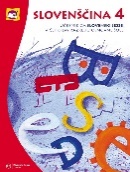 N. Potočnik: SLOVENŠČINA 4, učbenik, prenova 2011, založba MKZSlovenščina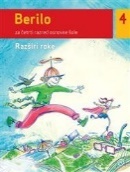 I. Saksida et al.: BERILO 4, RAZŠIRI ROKE, berilo za 4. razred, založba MKZSlovenščina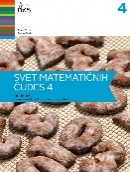 SVET MATEMATIČNIH ČUDES 4, učbenik za matematiko, NOVO 2016, založba DZSMatematika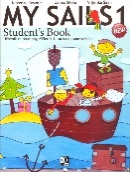 J. Skela et al.: MY SAILS 1, NEW, učbenik za angleščino, založba ZOAngleščina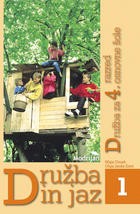 O. Janša Zorn, M. Umek: DRUŽBA IN JAZ 1, učbenik za 4. razred, PRENOVLJENO, založba MODRIJANDružba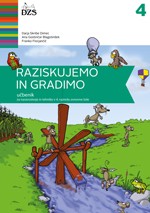 D. Skribe Dimec, A. G. Blagotinšek, F. Florjančič: RAZISKUJEMO IN GRADIMO 4, učbenik z dodanimi medpredmetnimi vsebinami, prenova 2014, založba DZSNaravoslovje in tehnikanazivpredmet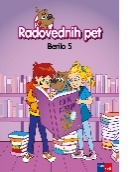 M. Blažič et al.: RADOVEDNIH PET 5, berilo, založba ROKUS-KLETTSlovenščina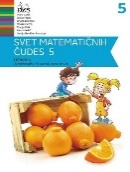 M. Cotič et al.: SVET MATEMATIČNIH ČUDES 5, učbenik, prenova 2013, založba DZSMatematikaN. Jesenik, J. Skela, V. Šavli: MY SAILS 2, NEW, učbenik za angleščino, NOVO 2016, založba PIVECAngleščina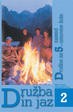 M. Umek, O. Janša Zorn: DRUŽBA IN JAZ 2, učbenik za 5. razred, PRENOVLJENO, založba MODRIJANDružba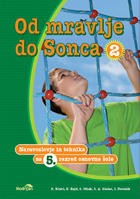 D. Krnel et al.: OD MRAVLJE DO SONCA 2, učbenik za naravoslovje in tehniko za 5. razred, PRENOVLJENO, založba MODRIJANNaravoslovje in tehnika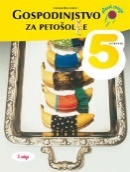 D. Breskvar et al.: GOSPODINJSTVO ZA PETOŠOLC(K)E, učbenik, 3. izdaja, založba I2Gospodinjstvonazivpredmet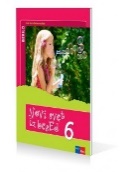 M. M. Blažič et al.: NOVI SVET IZ BESED 6, berilo za slovenščino-književnost, založba ROKUS-KLETTSlovenščina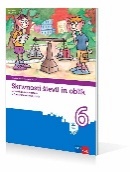 M. Robič, J. Berk, J. Draksler: SKRIVNOSTI ŠTEVIL IN OBLIK 6, učbenik, PRENOVA 2013, založba ROKUS-KLETTMatematika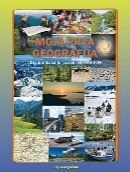 J. Senegačnik: MOJA PRVA GEOGRAFIJA, učbenik za 6. razred, založba MODRIJANGeografija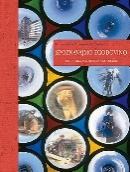 O. Janša Zorn, A. Kastelic, G. Škraba: SPOZNAVAJMO ZGODOVINO, učbenik za 6. razred, založba MODRIJANZgodovina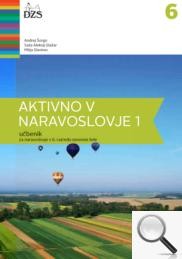 A. Šorgo, S.A. Glažar, M. Slavinec: AKTIVNO V NARAVOSLOVJE 1, učbenik za naravoslovje v 6. razredu, založba DZSNaravoslovje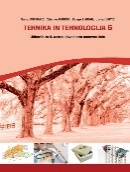 S. Fošnarič et al.: TEHNIKA IN TEHNOLOGIJA 6, učbenik, založba IZOTECHTehnika in tehnologija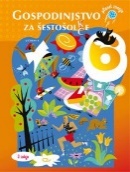 M. Dremelj et al.: GOSPODINJSTVO ZA ŠESTOŠOLC(K)E, učbenik, 3. izdaja NOVO, založba I2Gospodinjstvonazivpredmet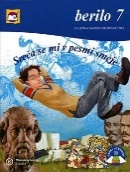 M. Mohor et al.: SREČA SE MI V PESMI SMEJE, berilo za 7. razred, založba MKZSlovenščina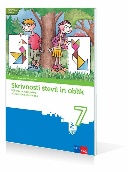 J. Berk, J. Draksler, M. Robič: SKRIVNOSTI ŠTEVIL IN OBLIK 7, učbenik, prenova 2012, založba ROKUS-KLETTMatematika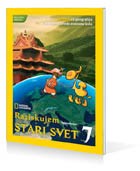 H. Verdev: RAZISKUJEM STARI SVET 7, učbenik, založba ROKUS-KLETTGeografija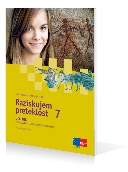 J. Razpotnik, D. Snoj: RAZISKUJEM PRETEKLOST 7, učbenik POSODOBLJEN, založba ROKUS-KLETTZgodovina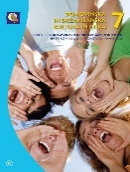 P. Karba, D. Lasič, N. Jesenko: DOMOVINSKA IN DRŽAVLJANSKA KULTURA IN ETIKA 7, učbenik, prenova 2012, založba MKZDomovinska in državljanska kultura in etika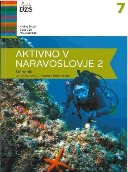 A. Šorgo, B. Čeh, M. Slavinec: AKTIVNO V NARAVOSLOVJE 2, učbenik za naravoslovje v 7. razredu, založba DZSNaravoslovje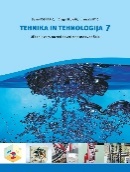 S. Fošnarič, J. Virtič, D. Slukan: TEHNIKA IN TEHNOLOGIJA 7, učbenik, založba IZOTECHTehnika in tehnologijanazivpredmet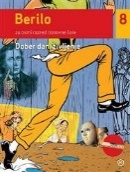 M. Honzak et al.: BERILO 8, DOBER DAN, ŽIVLJENJE, berilo za 8. razred, založba MKZSlovenščina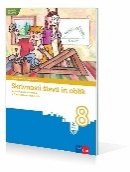 M. Robič, J. Berk, J. Draksler: SKRIVNOSTI ŠTEVIL IN OBLIK 8, učbenik, PRENOVA 2012, založba ROKUS-KLETTMatematika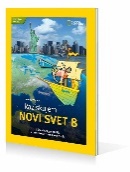 H. Verdev: RAZISKUJEM NOVI SVET 8, učbenik, založba ROKUS-KLETTGeografija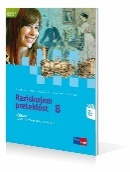 J. Razpotnik, D. Snoj: RAZISKUJEM PRETEKLOST 8, učbenik POSODOBLJEN, založba ROKUS-KLETTZgodovina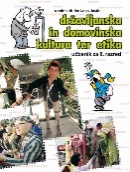 M. Čepič Vogrinčič et al.: DRŽAVLJANSKA IN DOMOVINSKA KULTURA TER ETIKA 8, učbenik, NOVO, založba I2Domovinska in državljanska kultura in etika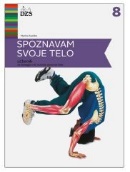 M. Svečko: SPOZNAVAM SVOJE TELO, učbenik za biologijo v 8. razredu, založba DZSBiologija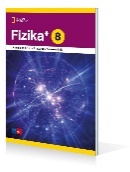 T. Maroševič et al.: FIZIKA + 8, učbenik, založba ROKUS-KLETTFizika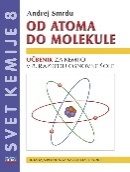 A. Smrdu: SVET KEMIJE 8, OD ATOMA DO MOLEKULE, učbenik, NOVO, založba JUTROKemija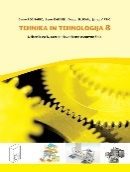 S. Fošnarič et al.: TEHNIKA IN TEHNOLOGIJA 8, učbenik, založba IZOTECHTehnika in tehnologijanazivpredmet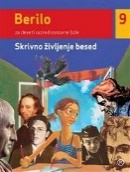 M. Honzak et al.: BERILO 9, SKRIVNO ŽIVLJENJE BESED, berilo za 9. razred, založba MKZSlovenščina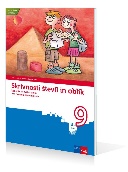 M. Robič, J. Berk, J. Draksler: SKRIVNOSTI ŠTEVIL IN OBLIK 9, učbenik, prenova 2013, založba ROKUS-KLETTMatematikaH. Verdev: RAZISKUJEM SLOVENIJO, E - učbenik za geografijo v 9. razredu, založba ROKUS-KLETTGeografija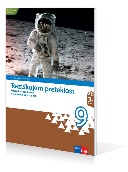 J. Razpotnik, D. Snoj: RAZISKUJEM PRETEKLOST 9, učbenik za zgodovino PRENOVA 2013, založba ROKUS-KLETTZgodovina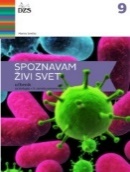 M. Svečko, A. Gorjan: SPOZNAVAM ŽIVI SVET, učbenik za biologijo v 9. razredu, založba DZSBiologija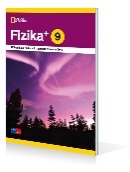 T. Maroševič et al.: FIZIKA + 9, učbenik, založba ROKUS-KLETTFizika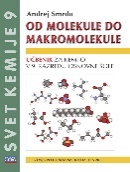 A. Smrdu: SVET KEMIJE 9, OD MOLEKULE DO MAKROMOLEKULE, učbenik, NOVO, založba JUTROKemija